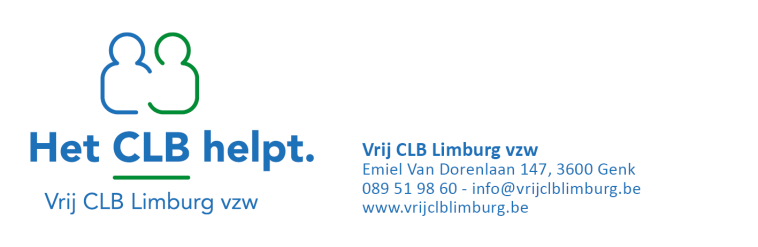 BANNERS Basisonderwijs:  Voor de ouders van de kleuters 1Kleuterklas :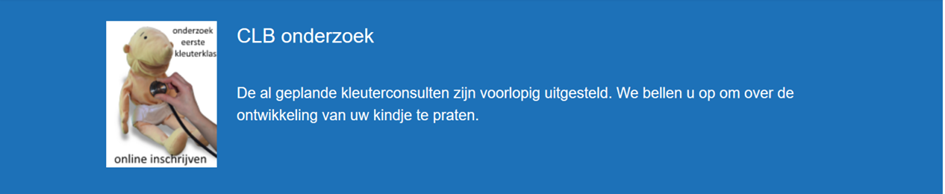 Voor de ouders of leerlingen 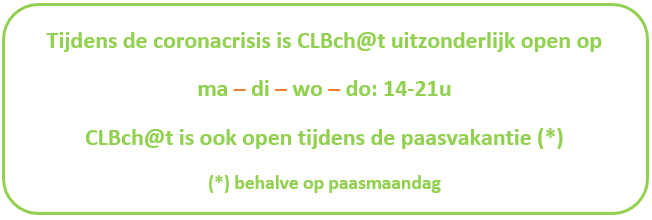 Voor en leerlingen basisonderwijs (vijfde en zesde leerjaar) : via website of mail 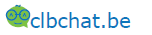 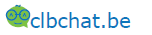 